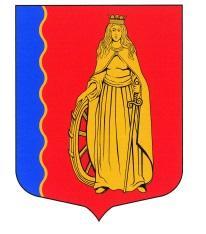 ПРЕДСЕДАТЕЛЬ КОНТРОЛЬНО-СЧЕТНОЙ ПАЛАТЫ МУНИЦИПАЛЬНОГО ОБРАЗОВАНИЯ«МУРИНСКОЕ ГОРОДСКОЕ ПОСЕЛЕНИЕ»ВСЕВОЛОЖСКОГО МУНИЦИПАЛЬНОГО РАЙОНАЛЕНИНГРАДСКОЙ ОБЛАСТИР А С П О Р Я Ж Е Н И Е«27» февраля 2023 г.                                                                             № 10 /01-04     На основании Бюджетного кодекса Российской Федерации, Федерального закона от 06.10.2003 № 131-ФЗ «Об общих принципах организации местного самоуправления в Российской Федерации», в соответствии с Федеральным законом от 07.02.2011 № 6-ФЗ «Об общих принципах организации и деятельности контрольно-счетных органов субъектов Российской Федерации и муниципальных образований», Положением о Контрольно-счетной палате муниципального образования «Муринское городское поселение» Всеволожского муниципального района Ленинградской области, утвержденным решением совета депутатов от 17 августа 2022 года № 231, Регламентом Контрольно-счетной палаты муниципального образования «Муринское городское поселение» Всеволожского муниципального района Ленинградской области, утвержденным распоряжением Контрольно-счетной палаты муниципального образования «Муринское городское поселение» Всеволожского муниципального района Ленинградской области от 09.01.2023 № 01/01-04, Уставом МО «Муринское городское поселение», даю распоряжение: 	1. Утвердить прилагаемый Стандарт внешнего муниципального финансового контроля «Внешняя проверка годового отчета об исполнении бюджета муниципального образования муниципального образования «Муринское городское поселение» Всеволожского муниципального района Ленинградской области».2. Распоряжение вступает в силу со дня его подписания.3. Контроль исполнения настоящего распоряжения оставляю за собой.Председатель                                                                                      Е.М. БарбусоваУТВЕРЖДЕН                                                                                               распоряжением                                                                       от «27» февраля 2023 года №10/01-04                                                               СТАНДАРТ ВНЕШНЕГО МУНИЦИПАЛЬНОГОФИНАНСОВОГО КОНТРОЛЯКОНТРОЛЬНО-СЧЕТНОЙ ПАЛАТЫ МУНИЦИПАЛЬНОГО ОБРАЗОВАНИЯ «МУРИНСКОЕ ГОРОДСКОЕ ПОСЕЛЕНИЕ» ВСЕВОЛОЖСКОГО МУНИЦИПАЛЬНОГО РАЙОНА ЛЕНИНГРАДСКОЙ ОБЛАСТИ «ВНЕШНЯЯ ПРОВЕРКА ГОДОВОГО ОТЧЕТА ОБ ИСПОЛНЕНИИ БЮДЖЕТА МУНИЦИПАЛЬНОГО ОБРАЗОВАНИЯ МУНИЦИПАЛЬНОГО ОБРАЗОВАНИЯ «МУРИНСКОЕ ГОРОДСКОЕ ПОСЕЛЕНИЕ» ВСЕВОЛОЖСКОГО МУНИЦИПАЛЬНОГО РАЙОНА ЛЕНИНГРАДСКОЙ ОБЛАСТИ»г. Мурино2023 годСодержаниеОбщие положения.................                                                                               3-4 Цель, предмет, объекты, задачи внешней проверки годового отчета об исполнении бюджета муниципального образования и годовой бюджетной отчетности ГАБС и организационные основы ее проведения.............................................................                              ......................4-5 Информационные основы проведения внешней проверки годового отчета об исполнении бюджета муниципального образования и годовой бюджетной отчетности ГАБС…                                                                                                      6                                                                                              Этапы проведения внешней проверки годовой бюджетной отчетности ГАБС……...                                                                                                                7-85. Этапы проведения внешней проверки годового отчета об исполнении бюджета муниципального образования……                                                          ……......8-10 1. Общие положения1.1. Стандарт внешнего муниципального финансового контроля «Внешняя проверка годового отчета об исполнении бюджета муниципального образования «Муринское городское поселение» Всеволожского муниципального района Ленинградской области» (далее – Стандарт) разработан на основании статьи 11 Федерального закона от 07.02.2011 № 6-ФЗ «Об общих принципах организации и деятельности контрольно-счетных органов субъектов Российской Федерации и муниципальных образований» (далее – Федеральный закон № 6-ФЗ) и пункта 11 Положения о Контрольно-счетной палате муниципального образования «Муринское городское поселение» Всеволожского муниципального района Ленинградской области (далее – КСП), утвержденного решением совета депутатов от 17.08.2022 года № 231, Регламента Контрольно-счетной палаты муниципального образования «Муринское городское поселение» Всеволожского муниципального района Ленинградской области, утвержденного распоряжением КСП от 09.01.2023 г. № 01/01-04, с учетом положений Бюджетного кодекса Российской Федерации (далее – БК РФ), общих требований к стандартам внешнего государственного и муниципального аудита (контроля) для проведения контрольных и экспертно-аналитических мероприятий контрольно-счетными органами субъектов Российской Федерации и муниципальных образований, утвержденных постановлением Коллегии счетной палаты Российской Федерации от 29.03.2022 № 2ПК.1.2. Стандарт предназначен для применения должностными лицами КСП и привлекаемыми в предусмотренными Регламентом КСП порядке внешними экспертами при организации и проведении внешней проверки годового отчета об исполнении бюджета муниципального образования «Муринское городское поселение» Всеволожского муниципального района Ленинградской области (далее – годовой отчет об исполнении бюджета) и годовой бюджетной отчетности главных распорядителей бюджетных средств, главных администраторов доходов бюджета, главных администраторов источников финансирования дефицита бюджета – главных администраторы бюджетных средств (далее – ГАБС). 1.3. При организации и проведении внешней проверки годового отчета об исполнении бюджета и годовой бюджетной отчетности ГАБС должностные лица КСП и привлекаемые внешние эксперты руководствуются: Конституцией Российской Федерации, БК РФ, Федеральным законом № 6-ФЗ, Положением о бюджетном процессе в муниципальном образовании «Муринское городское поселение» Всеволожского муниципального района Ленинградской области, утвержденным решением совета депутатов от 24.03.2021 № 133 (далее – Положение о бюджетном процессе). Иными нормативными правовыми актами Российской Федерации, Ленинградской области и муниципального образования «Муринское городское поселение», КСП, настоящим Стандартом, иными правовыми актами контрольно-счетного органа.  1.4. Целью Стандарта является установление единых организационных и методических основ: - проведения внешней проверки годового отчета об исполнении бюджета; - проведения внешней проверки годовой бюджетной отчетности ГАБС; - подготовки заключений и актов по результатам проведения вышеуказанных проверок. 1.5. Задачами Стандарта является определение: - целей, предмета и объектов внешней проверки годового отчета об исполнении бюджета и годовой бюджетной отчетности ГАБС; - основных этапов организации и проведения внешней проверки отчета об исполнении бюджета и годовой бюджетной отчетности ГАБС; - определение требований к содержанию заключений и актов по результатам проведения внешней проверки годового отчета об исполнении бюджета и годовой бюджетной отчетности ГАБС. 1.6. Решение вопросов, не урегулированных настоящим Стандартом, осуществляется председателем КСП. 1.7. Внесение изменений и дополнений в настоящий Стандарт осуществляется распоряжением КСП.  2. Цель, предмет, объекты, задачи внешней проверки годового отчета об исполнении бюджета муниципального образования и годовой бюджетной отчетности ГАБС и организационные основы ее проведения2.1. Проведение внешней проверки годового отчета об исполнении бюджета, в том числе бюджетной отчетности ГАБС, осуществляется на основании статьи 264.4 БК РФ, пункта 3 части 2 статьи 9 Федерального закона № 6-ФЗ, статьи 39 Положения о бюджетном процессе в муниципальном образовании «Муринское городское поселение» Всеволожского муниципального района Ленинградской области, утвержденного решением совета депутатов от 24.03.2021 г. № 133 и пункта 3 статьи 9 Положения о КСП. 2.2. Цель проведения внешней проверки годового отчета об исполнении бюджета, в том числе годовой бюджетной отчетности ГАБС:  - установление полноты годового отчета об исполнении бюджета муниципального образования, годовой бюджетной отчетности ГАБС, их соответствия требованиям нормативных правовых актов Российской Федерации, Ленинградской области и муниципального образования «Муринское городское поселение»; - оценка исполнения бюджета (по доходам, расходам, источникам финансирования дефицита бюджета), состояния государственного долга муниципального образования, достоверности показателей бюджетной отчетности ГАБС и показателей годового отчета. 2.3. Предметом внешней проверки годового отчета об исполнении бюджета и годовой бюджетной отчетности ГАБС являются годовой отчет об исполнении бюджета муниципального образования за отчетный финансовый год, документы, предоставленные в КСП в соответствии с требованиями Положения о бюджетном процессе, годовая бюджетная отчетность ГАБС, а также документы и материалы, необходимые для проведения внешней проверки и полученные КСП в установленном порядке.  2.4. Объектами внешней проверки годового отчета об исполнении бюджета и годовой бюджетной отчетности ГАБС является администрация муниципального образования, подведомственные ей учреждения (при необходимости), а также иные объекты контроля, установленные в статье 266.1 БК РФ.  2.5. Основные задачи внешней проверки: - проверка соответствия годового отчета и бюджетной отчетности ГАБС требованиям нормативных правовых актов; - выборочная проверка соблюдения требований законодательства по организации и ведению бюджетного учета; - анализ исполнения бюджета (по доходам, расходам, источникам финансирования дефицита бюджета); - выявление нарушений и отклонений в осуществлении бюджетного процесса при исполнении бюджета. 2.6. Внешняя проверка годового отчета об исполнении бюджета поводится в форме экспертно-аналитического мероприятия. 2.7. Внешняя проверка годовой бюджетной отчетности ГАБС проводится в форме контрольного мероприятия. 2.8. Организация проведения внешней проверки годового отчета об исполнении бюджета и годовой бюджетной отчетности ГАБС предусматривает три основных этапа: подготовительный этап, основной этап и заключительный этап. 3. Информационные основы проведения внешней проверки годового отчета об исполнении бюджета и годовой бюджетной отчетности ГАБС3.1. Проведение внешней проверки годового отчета об исполнении бюджета и годовой бюджетной отчетности ГАБС осуществляется с использованием следующих документов и информации: - нормативные правовые акты Российской Федерации, Ленинградской области, муниципального образования «Муринское городское поселение», в том числе: решение совета депутатов о бюджете муниципального образования на соответствующий период и решения совета депутатов о внесении изменений в бюджет муниципального образования в соответствующем периоде; - годовой отчет об исполнении бюджета; - ежемесячные отчеты об исполнении бюджета; - годовая бюджетная отчетность ГАБС; - информация о реализации муниципальных программ (комплексных программ); - документы, регламентирующие организацию внутреннего финансового аудита; - иная отчетность, предусмотренная нормативными правовыми актами Российской Федерации, Ленинградской области и муниципального образования «Муринское городское поселение»; - статистические данные, данные, полученные из государственных информационных систем; - результаты ранее проведенных контрольных и экспертно-аналитических мероприятий; - иная информация, полученная контрольно-счетным органом в установленном порядке, и документы, характеризующие исполнение бюджета, в том числе данные оперативного контроля за ходом исполнения бюджета за отчетный период. 3.2. После анализа имеющейся информации для получения дополнительных сведений для достижения целей внешней проверки годового отчета об исполнения бюджета и годовой бюджетной отчетности ГАБС должностные лица КСП, в случае необходимости, вправе в установленном порядке подготовить и направить письменные запросы в государственные органы и органы местного самоуправления Ленинградской области, подведомственные им учреждения и другие организации, иным лицам. 4. Этапы проведения внешней проверки годовой бюджетной отчетности ГАБС4.1. Внешняя проверка годовой бюджетной отчетности ГАБС проводится должностным лицом КСП под руководством председателя КСП, в  отношении объектов, перечень которых определяется на основании БК РФ, Положения о бюджетном процессе, решения совета депутатов о бюджете муниципального образования на соответствующий период, иных нормативных правовых актов Ленинградской области, муниципального образования «Муринское городское поселение». На подготовительном этапе проведения внешней проверки годовой бюджетной отчетности ГАБС осуществляется подготовка распоряжения председателя КСП о проведении внешней проверки годовой бюджетной отчетности ГАБС, программы ее проведения. Основные вопросы внешней проверки годовой бюджетной отчетности ГАБС формулируются исходя из целей ее проведения и процедур основного этапа проведения внешней проверки годовой бюджетной отчетности ГАБС. На данном этапе также могут осуществляться подготовка и направление запросов на предоставление информации для проведения внешней проверки годовой бюджетной отчетности ГАБС. 4.2. На основном этапе внешней проверки годовой бюджетной отчетности ГАБС, проводимой на основании утвержденного распоряжения председателя КСП и в соответствии с утвержденной программой, осуществляется (примерный перечень процедур):  1) проверка полноты бюджетной отчетности ГАБС, внутренней согласованности соответствующих форм отчетности, ее соответствия требованиям нормативных правовых актов, регулирующих ведение бухгалтерского (бюджетного) учета в организациях государственного сектора, показателям, отраженным в отчете об исполнении бюджета муниципального образования, показателям, утвержденным решением совета депутатов о бюджете муниципального образования на соответствующий период, сводной бюджетной росписи муниципального образования с изменениями; 2) анализ исполнения бюджета ГАБС по доходам, расходам и источникам финансирования дефицита бюджета, включая анализ и оценку мер по снижению дебиторской и кредиторской задолженности (при наличии), анализ неисполнения прогноза доходов и неиспользования предусмотренных бюджетных ассигнований;3) анализ реализации муниципальных программ (комплексных программ); 4) анализ осуществления ГАБС внутреннего финансового аудита в отчетном финансовом году. При необходимости могут анализироваться иные вопросы, относящиеся к цели проведения внешней проверки годовой бюджетной отчетности ГАБС. 4.3. На заключительном этапе внешней проверки годовой бюджетной отчетности ГАБС оформляется акт по результатам ее проведения. В акте в обязательном порядке должны быть отражены:- информация о наличии фактов неполноты бюджетной отчетности в случае их выявления; - информация о наличии нарушений нормативных правовых актов, регулирующих ведение бухгалтерского (бюджетного) учета в организациях государственного сектора, в том числе фактов недостоверности показателей бюджетной отчетности, о наличии фактов, способных негативно повлиять на достоверность отчетности, в случае их выявления; - информация о наличии бюджетных нарушений в случае их выявления; - результаты анализа исполнения доходов ГАБС (в разрезе групп, подгрупп, статей и подстатей классификации доходов), в том числе анализа кредиторской и дебиторской задолженности с учетом принятый ГАБС мер по ее сокращению; - результаты анализа исполнения расходов ГАБС (в разрезе разделов, подразделов, целевых статей, видов расходов), в том числе анализа кредиторской и дебиторской задолженности с учетом принятый ГАБС мер по ее сокращению; - результаты анализа реализации муниципальных программ (комплексных программ) с учетом внесенных в течение отчетного финансового года изменений; - результаты анализа осуществления ГАБС внутреннего финансового аудита в отчетном году.Результаты внешней проверки годовой бюджетной отчетности ГАБС оформляются до 1 мая текущего финансового года. 5. Этапы проведения внешней проверки годового отчета об     исполнении бюджета муниципального образования5.1. На подготовительном этапе проведения внешней проверки годового отчета об исполнении бюджета муниципального образования осуществляется подготовка распоряжения председателя КСП о проведении внешней проверки годового отчета об исполнении бюджета муниципального образования, программы ее проведения. Основные вопросы внешней проверки годового отчета об исполнении бюджета муниципального образования формулируются исходя из целей ее проведения и процедур основного этапа проведения внешней проверки годового отчета об исполнении бюджета муниципального образования. Подготовленный в соответствии с разделом 4 настоящего Стандарта акт по результатам внешней проверки годовой бюджетной отчетности ГАБС, подписанный до 1 мая текущего финансового года используется при проведении внешней проверки годового отчета об исполнении бюджета муниципального образования. На данном этапе также могут осуществляться подготовка и направление запросов на предоставление необходимой информации для проведения внешней проверки годового отчета об исполнении бюджета муниципального образования. 5.2. На основном этапе внешней проверки годового отчета об исполнении бюджета муниципального образования, проводимой на основании утвержденного распоряжения председателя контрольно-счетного органа и в соответствии с утвержденной программой, осуществляется (примерный перечень процедур): 1) проверка соблюдения требований положений бюджетного законодательства Российской Федерации и иных правовых актов, регулирующих бюджетные правоотношения;2) анализ соответствия показателей годового отчета об исполнении бюджета муниципального образования, утвержденным решением совета депутатов о бюджете муниципального образования на соответствующий период, а также показателям сводной бюджетной росписи бюджета муниципального образования; 3) анализ исполнения доходной части бюджета муниципального образования; 4) анализ исполнения расходной части бюджета муниципального образования; 5) анализ реализации муниципальных программ (комплексных программ) муниципального образования; 6) анализ исполнения источников финансирования дефицита бюджета муниципального образования, муниципального долга. При необходимости могут анализироваться иные вопросы, относящиеся к цели проведения внешней проверки годового отчета об исполнении бюджета муниципального образования. 5.3. На заключительном этапе проведения внешней проверки годового отчета об исполнении бюджета муниципального образования оформляется заключение на годовой отчет об исполнении бюджета муниципального образования с учетом выводов, изложенных в акте по результатам внешней проверки годовой бюджетной отчетности ГАБС. 5.4. Заключение КСП на годовой отчет об исполнении бюджета муниципального образования включает титульный лист, содержание (оглавление) и следующие разделы (примерная структура): 1) общие положения; 2) анализ исполнения основных характеристик бюджета муниципального образования; 3) исполнение бюджета муниципального образования по доходам; 4) исполнение бюджета муниципального образования по расходам; 5) анализ исполнения межбюджетных трансфертов, предоставленных бюджету муниципального образования; 6) анализ исполнения муниципальных программ (комплексных программ) и непрограммных направлений деятельности; 7) резервный фонд; 8) дорожный фонд; 9) дебиторская / кредиторская задолженность; 10) анализ источников финансирования дефицита бюджета муниципального образования; 11) состояние внутреннего муниципального долга бюджета муниципального образования; 12) дефицит / профицит бюджета; 13) выводы и предложения.          5.5. Заключение Контрольно-счетной палаты на годовой отчет об исполнении бюджета муниципального образования направляется в Главе муниципального образования с рок не позднее до 1 мая текущего финансового года.Об утверждении Стандарта внешнего муниципального финансового контроля «Внешняя проверка годового отчета об исполнении бюджета муниципального образования муниципального образования «Муринское городское поселение» Всеволожского муниципального района Ленинградской области»